Supplementary InformationPropylamine hydrobromide passivated tin-based perovskites to efficient solar cellsXiaomeng Li, Pengcheng Jia, Fanwen Meng, Xingyu Zhang, Yang Tang, Bo Song, Chang Gao, Liang Qin, Feng Teng, and Yanbing HouKey Laboratory of Luminescence and Optical Information, Beijing Jiaotong University, Beijing 100044, China Corresponding authors: Liang Qin         E-mail: qinliang@bjtu.edu.cn;          Yanbing Hou            E-mail: ybhou@bjtu.edu.cn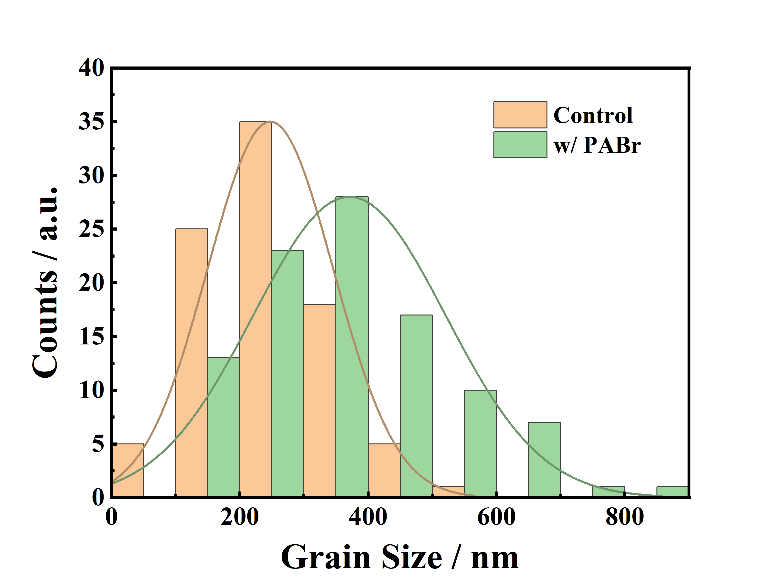 Fig. S1.  Grain size distribution of control and PABr perovskite films.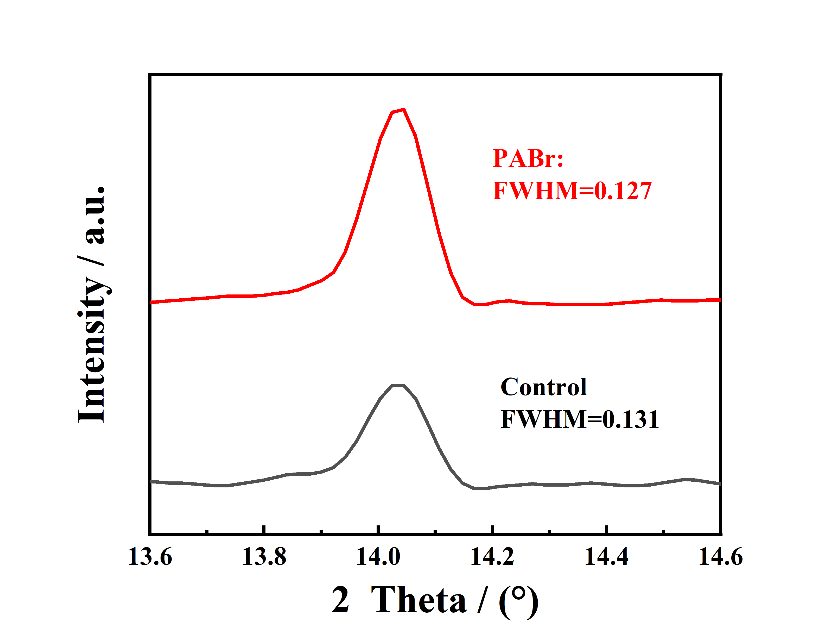 Fig. S2.  (100) XRD peak of different perovskite films.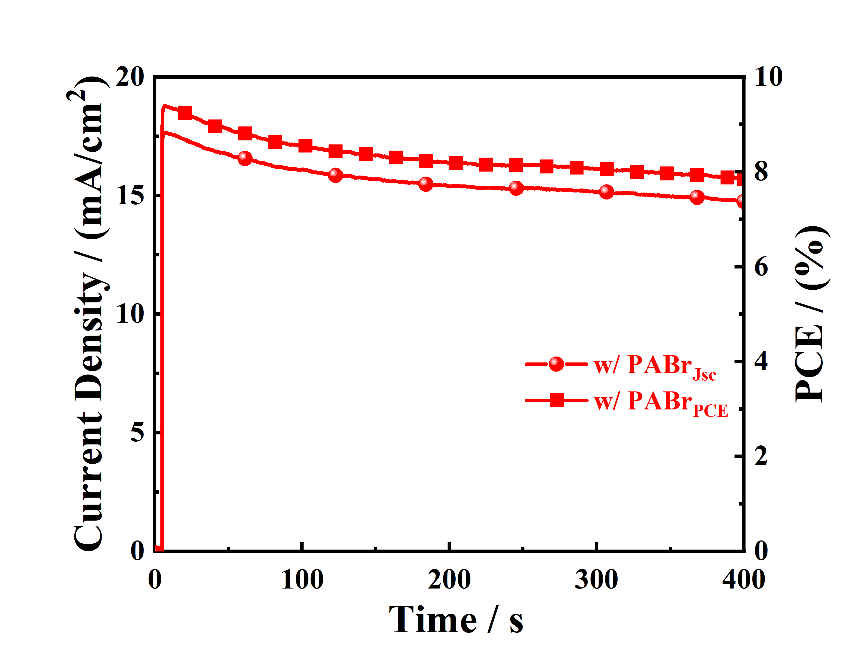 Fig. S3.  Steady-state JSC output curves (measured at a bias of 0.47 V under AM 1.5 G illumination of 100 mW·cm−2) of the PABr device. 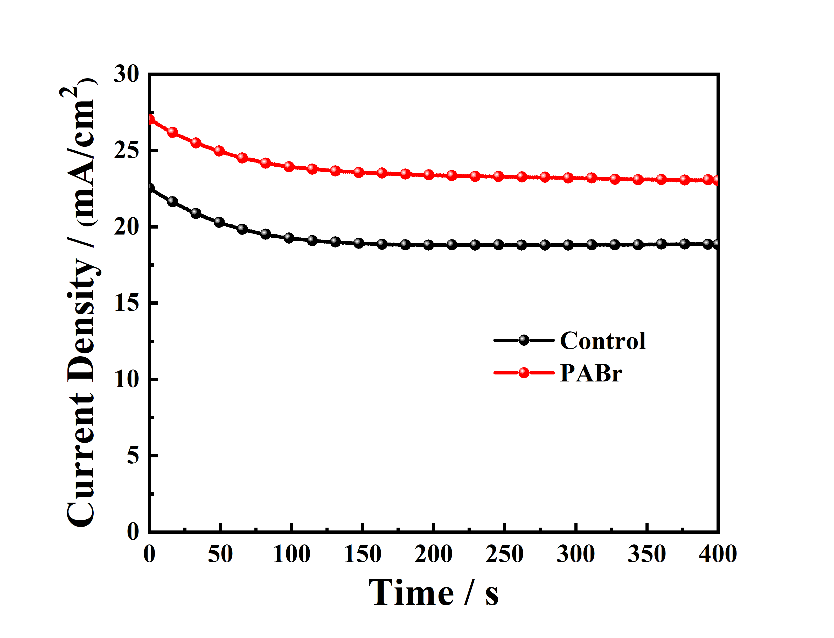 Fig. S4.  Short-term stability of JSC under continuous illumination (AM 1.5 G illumination of 100 mW·cm−2).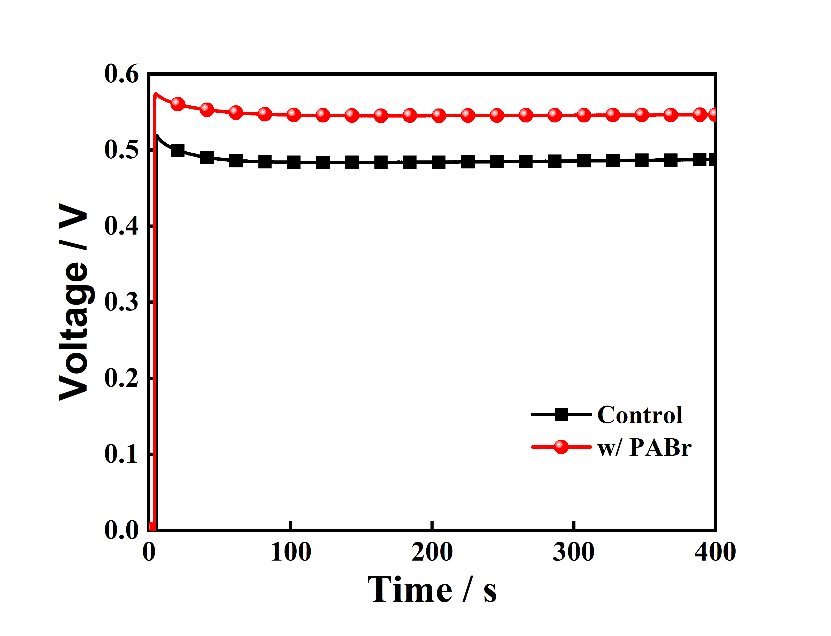 Fig. S5.  Short-term stability of VOC under continuous illumination (AM 1.5 G illumination of 100 mW·cm−2). 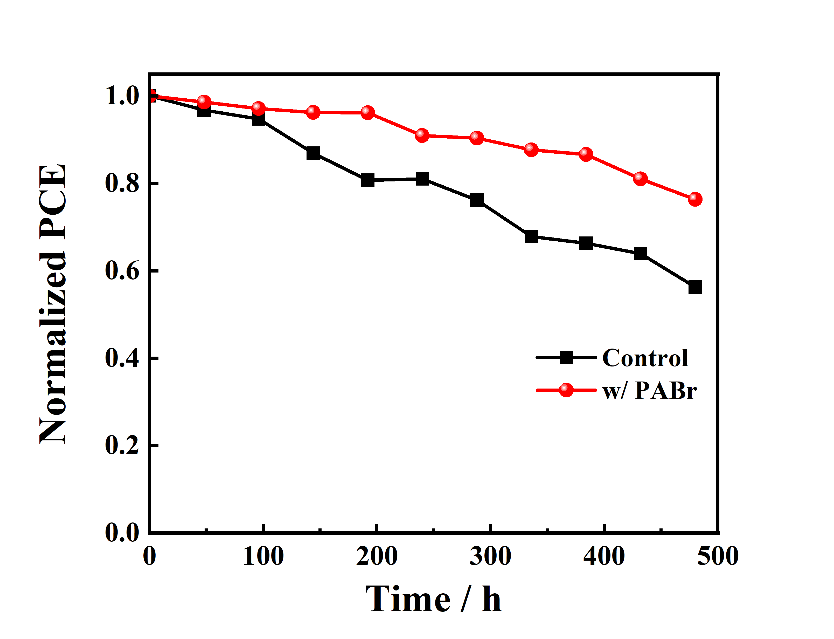 Fig. S6.  PCE degradation of control and PABr devices stored in nitrogen glovebox.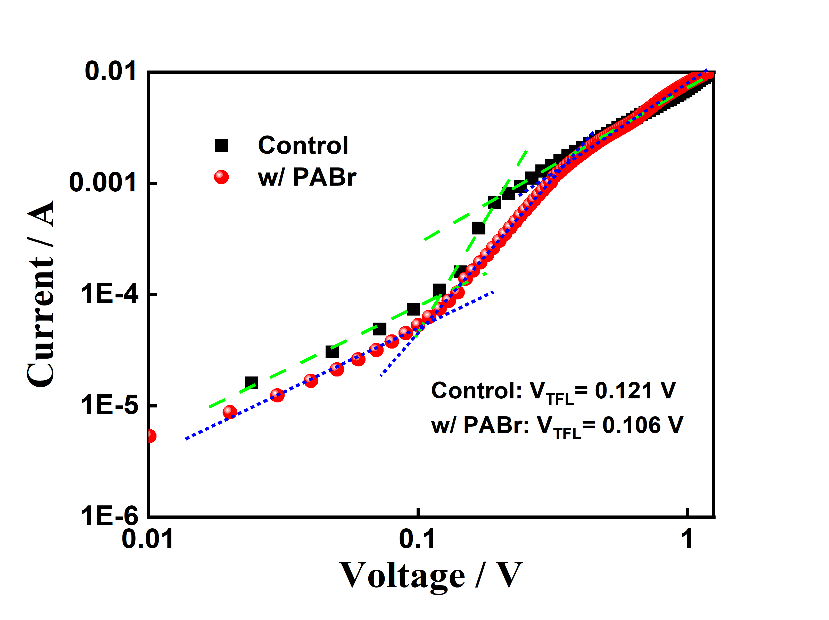 Fig. S7. Dark J–V characteristics of the hole-only devices.  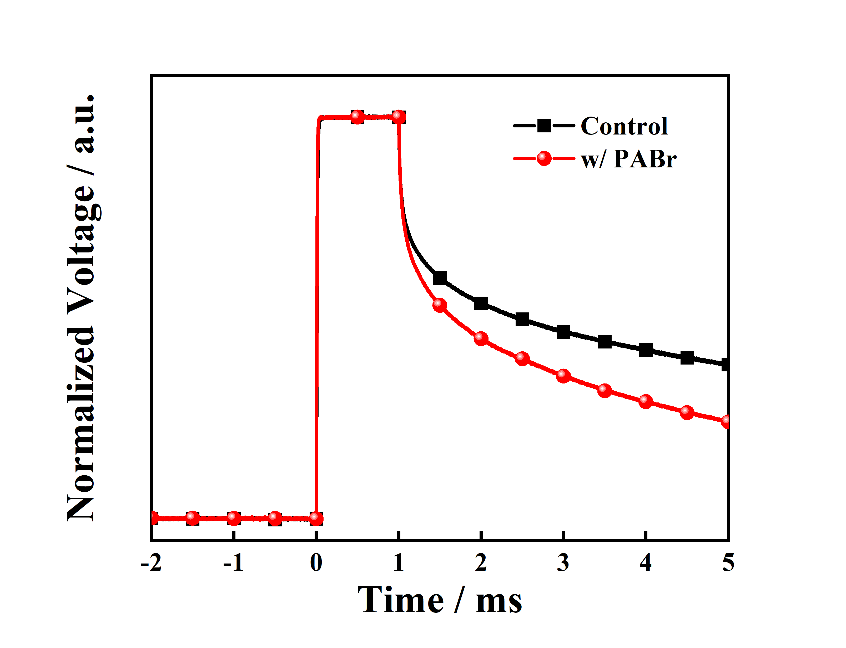 Fig. S8.  Dark transient photovoltage test of control device and PABr device.Table S1. Intensity ratio of XRD peaks of various crystal facetsTable S2. FWHM of XRD peaks of different perovskite filmsTable S3. Bi-exponential fitting parameters of TRPL from FASnI3 films without and with PABrSample(100)/(102)(100)/(200)(100)/(122)(100)/(222)(100)/(213)Control 0.34 1.11 0.35 0.28 1.29w/PABr 0.77 0.99 0.97 0.56 2.55SampleXRD data(100)(102)(200)(122)(222)(213)ControlAngle / (°)14.0224.4928.2531.6640.3842.97ControlFWHM / (°)0.1310.1270.1200.1230.1390.129w/PABrAngle / (°)14.0424.4928.2731.6840.4242.99w/PABrFWHM / (°)0.1270.1260.1310.1260.1350.140Sampleτ1 / nsB1 / %τ2 / nsB2 / %τavg / nsControl2.2784.276.7012.782.86w/PABr6.0670.449.7216.936.77